【福音主日】死亡所傳的福音任駿弟兄傳道書7:1-6活人要把這事放在心上    (傳7:2)聽智慧人的斥責，勝過聽愚昧人的歌唱(傳7:5)因為面帶愁容，終必使心喜樂(傳7:3) 【六月宣教月】主日6/11---你們都是這些事的見證      呂允仁弟兄6/18---願萬國都快樂歡呼       歐史帝夫(Steven Obst)6/25--誰是我的鄰舍      彭書睿弟兄6/25下午---宣教禱告會 《主日詩歌》奔跑不放棄每個狂風暴雨裡，祢同在在那裡每個難處低谷裡，祢恩典在那裡每個傷心失望裡，祢愛我愛到底在祢愛的光中，我得著能力我愛祢，用盡我全心全意全力榮耀高舉祢的名，我跟隨不懷疑我愛祢，用盡我全心全意全力在這愛的路程裡，我奔跑不放棄四面受敵，卻不被困住 心裡作難，卻不至失望至暫至輕的苦楚要成就 極重無比永遠的榮耀我知誰掌管明天＋永恆的答問我不知明天將如何 每一天只為主活我不借明天的陽光 因明天或不晴朗我不要為將來憂慮 因我信主的應許我今天要與主同行 因祂知前面路程有許多未來的事情 我現在不能識透但我知誰掌管明天 我也知誰牽我手在世上有多少歡笑 能使你快樂永久試問誰能支配將來 永遠不必擔憂名和利哪天才足夠 能使你滿足永久試問就算擁有一切 誰能守住眼前的所有人世間變換 無窮變換 今朝多少光彩 在明日轉眼消失離開 不朽的生命永存在在耶穌基督裡面 在跟隨祂的人心間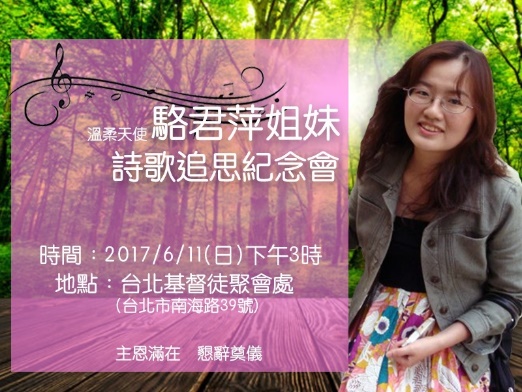 《死亡~    ~其實離我們不遠》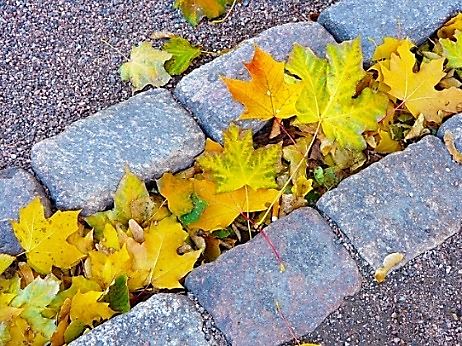 『生，老，病，死』是每個人都會經歷的人生階段。但如果不可預期地跳過了『老』這個階段，生命似乎就會讓人措手不及。忙碌而快速的生活，讓人忽略了「生死」這個課題的重要性，還年輕的我們，究竟會花多少時間去思想關乎生命的事呢？每當看到有關墜樓的新聞，記憶裡總會浮現大學住在學生宿舍時所發生的墜樓事件。那天清晨，我和室友被門外的吵雜聲給吵醒。開門一看，只見警員在我們房門外的逃生門拉起了封鎖線。我們這才得知有位學妹在凌晨時分意外墜樓，送到醫院前就已過世。那是我第一次感受到年輕生命的消逝，竟然離自己那麼近，就在自己房門外的陽台。雖然不認識過世的學妹，但心中的震撼卻久久無法平息。學妹的家屬、同系的師生以及室友皆表示那期間她並無異狀，對事件的發生震驚不已。“她究竟是不慎墜樓還是跳樓？她為什麼要在夜深人靜時攀爬逃生門外的陽台？她的個子並不高，如何能從高高的陽台圍牆上不慎跌落下來？”大家的心中浮現出許多的疑問，但卻沒有從警方和校方口中得到合理的解答，因此眾說紛紜。這件事情發生之後，我看見了人的內心深處對於死亡的恐懼。有些同樓層的同學好幾天都做噩夢半夜驚醒、有人需要結伴搭電梯上樓、有人则不敢一個人回房間，我的室友甚至不敢關燈睡覺。很多信奉傳統信仰的人不知人死後靈魂會到何處去，甚至認為意外過世的人可能會像孤魂野鬼一樣四處飄蕩。這些胡思亂想常使人陷入更深層的恐懼中。但基督徒對死亡卻可以有不一樣的態度，因為我們在耶穌基督裡有永生的盼望。祂不但為我們死，還從死裡復活；因祂戰勝死亡的權勢，我們可以不害怕面對死亡。還記得小時候參加奶奶與外婆的追思禮拜，會場內的經文寫著：『耶穌對她說：復活在我，生命也在我。信我的人雖然死了，也必復活。』(約翰福音11章25節) 雖然會不捨，但卻深信我們必在天家再相見，這是上帝所應許的極大的盼望。『上帝造萬物，各按其時成為美好，又將永生安置在世人心裡。』(傳道書3章11節) 唯有上帝才能給我們帶來永生的盼望以及活著的真正意義。那麼，如果生死的問題是如此地重要，為什麼我們不趁年輕時就找到答案，非要等到面對生命的驟逝，或是到晚年時才來擔憂呢？當人們如此害怕面對死亡，不是更應該知道死後會去哪裡嗎？為自己的生命做好準備，比避而不談來得實際。因此，身為基督徒的我們，怎麼能不把握機會與身邊的人分享福音的好消息呢？我們永遠不知道下一次再遇到同一個人會是什麼時候，甚至是還有沒有機會再遇見他/她。俗語說：『天有不測風雲，人有旦夕禍福』，聖經中耶穌基督卻說：『我將這些事告訴你們，是要叫你們在我裡面有平安。在世上你們有苦難，但你們可以放心，我已經勝了世界。』(約翰福音16章33節) 這世代的天災人禍搞得人心惶惶，但我們更應該看見的是，這世代需要平安，而這份平安唯有從上帝而來。我們活著知道上帝與我們同在，祂在我們遭患難時賜我們平安；當面對死亡時，我們也確信我們是要到天父上帝那裡去，在那裡不再有痛苦和眼淚，好得無比。這是一份不論外在環境如何改變，仍由心而發的平安！(轉載自“雅米—心青年的角落！www.ya-mi.org”)【關懷同工會&六月份同工會】 今天下午1:00舉行關懷同工會。下週主日(6/11)下午2:00舉行《六月份同工會》，敬請相關同工及關心教會者參加。本週各項聚會今日	09:30	兒童主日學		09:45	主日講道	任駿弟兄		09:45	中學生團契		11: 00	慕道班		11:00《擘餅記念主聚會》		14:10	成人主日學	劉介磐弟兄		智慧詩篇 預讀: 32、34、73、112、127	週二 07:30	晨更禱告會	19:30	英文查經班週三	19:30	交通禱告會	陳宗賢弟兄週四	14:30	姊妹聚會	程俊苓姊妹		15:30	姊妹禱告會	李瑞蘋姊妹週五	19:00	愛的團契	家庭聚會		19:30	小社青	靈修分享會週六	15:00	大專團契		18:00	社青團契台北基督徒聚會處               第2482期  2017.06.04教會網站：http://www.taipeiassembly.org   年度主題：敬拜事奉的人生		主日上午	主日下午 	下週主日上午	下週主日下午	聚會時間：9時45分	2時10分	9時45分	2時00分	司     會：陳宗賢弟兄		羅煜寰弟兄	領     詩：	彭書睿弟兄	劉介磐弟兄	賴映良弟兄	司     琴：俞齊君姊妹		溫晨昕姊妹	徐漢慧姊妹	六月份同工會	講     員：	任  駿弟兄		劉介磐弟兄	呂允仁弟兄	本週題目：死亡所傳的福音象	下週主題：你們就是這些事的見證 	本週經文：傳道書7:1~4			下週經文：路加福音44-53 	上午招待：蔣震彥弟兄 林和東弟兄	下週招待：吳瑞碧姊妹 黃玉成弟兄			楊晴智姊妹臺北市中正區100南海路39號。電話（02）23710952傳真（02）23113751憂愁強如喜笑；因為面帶愁容，終必使心喜樂。智慧人的心在遭喪之家；愚昧人的心在快樂之家。                                                     傳道書7:3~4彭書穎弟兄+陳怡安姊妹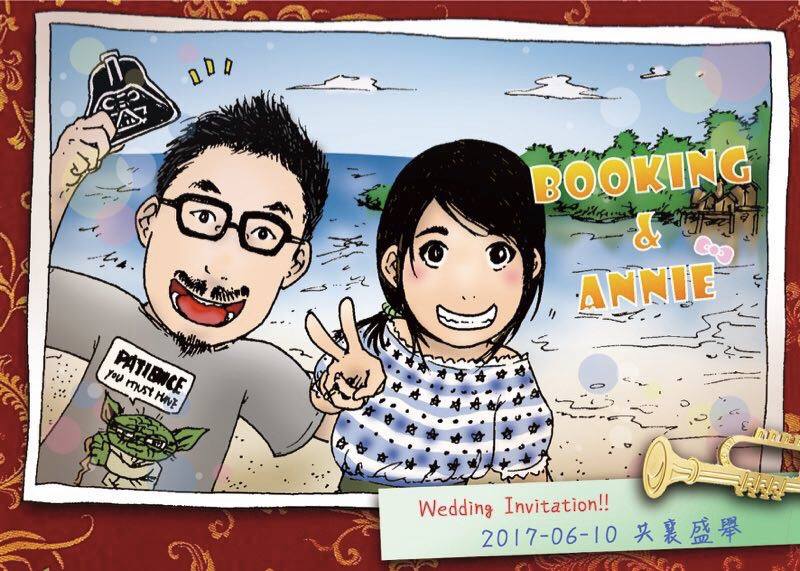 6月10日(六)下午3:00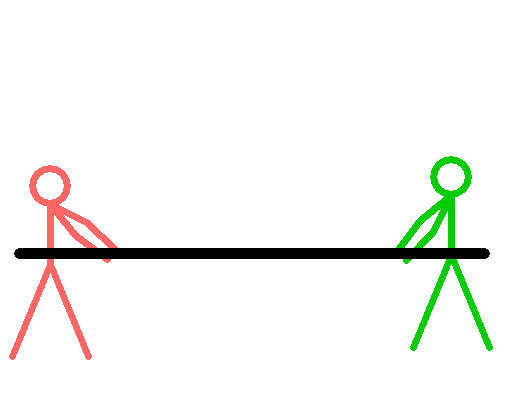 於本教會舉行結婚聚會~~敬邀弟兄姊妹參加~~！一同歡喜快樂！